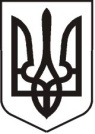 У К Р А Ї Н АЛ У Г А Н С Ь К А    О Б Л А С Т ЬП О П А С Н Я Н С Ь К А    М І С Ь К А    Р А Д АШ О С Т О Г О   С К Л И К А Н Н ЯРОЗПОРЯДЖЕННЯміського голови15.12.2020                                               м. Попасна                                               №02/02-292                        Про проєкт порядку денного та регламенту роботи засідання виконавчого комітетуПопаснянської міської ради у грудні 2020 року          Відповідно до рішення виконавчого комітету міської ради від 18.06.2020 № 49 «Про   затвердження плану роботи виконавчого комітету Попаснянської міської ради на  ІІ півріччя 2020 року», на підставі Регламенту виконавчого комітету Попаснянської міської ради, розглянувши надані заступниками міського голови та відділами виконкому міської ради пропозиції, керуючись п.20 ч.4 ст.42, ст. 53 Закону України «Про місцеве самоврядування в Україні»: Включити до проєкту порядку денного засідання виконавчого комітету наступні питання:  Про внесення змін до місцевого бюджету міста Попасна на 2020 рік.Інформація Омельченко Яни Сергіївни, начальника фінансово-господарського відділу –                                                                      головного бухгалтера Про  роботу адміністративної комісії при виконкомі міської ради.Інформація Коваленка Віталія Петровича, начальника юридичного відділуПро організацію громадських робіт у 2021 році на територіїПопаснянської міської ради.Інформація  Бондаревої Марини Олександрівни, начальника відділу житлово-комунального  господарства, архітектури, містобудування та землеустрою                 Про затвердження актів обстеження житла, зруйнованого (пошкодженого) внаслідок надзвичайної ситуації воєнного характеру,спричиненої збройною агресією Російської Федерації, розташованого на території міста Попасна.Інформація  Бондаревої Марини Олександрівни, начальника відділу житлово-комунального  господарства, архітектури, містобудування та землеустрою            Про затвердження плану роботи виконавчого комітету Попаснянськоїміської ради на  І квартал 2021 року.Інформація Кулік Любові Анатоліївни, керуючого справамиПро списання домоволодіння  № 11 по вул. Б.Хмельницького  у  м.Попасна, яке належить  на праві   приватної власності гр.  Гатченку Миколі Григоровичу. Інформація Кандаурової Тетяни Віталіївни,  спеціаліста відділу  житлово-комунального  господарства, архітектури, містобудування та землеустрою  Регламент засідання виконкому:          Для інформації – до 10 хвилин          Для виступів     – до 5 хвилин          Перерву зробити через 1,5 години засідання на 10 хвилинЗасідання виконавчого комітету провести 21 грудня  2020 року о 10.00 годині. Міський голова                                                                                   Ю.І.Онищенко Кулік  2 07 02